IMPORTANT  NOTEONLINE ADMISSION PROCESS FOR CLASS I LIVE TELECASTON YOUTUBE LIVE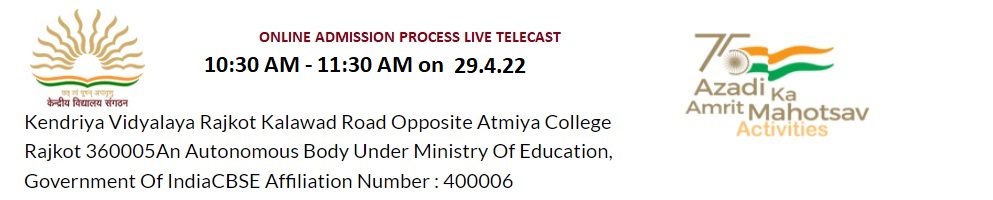 Youtube live telecast linkhttps://youtu.be/7lyVK7XPLqQ